Leopold Elementary DayTuesday, September 17, 2013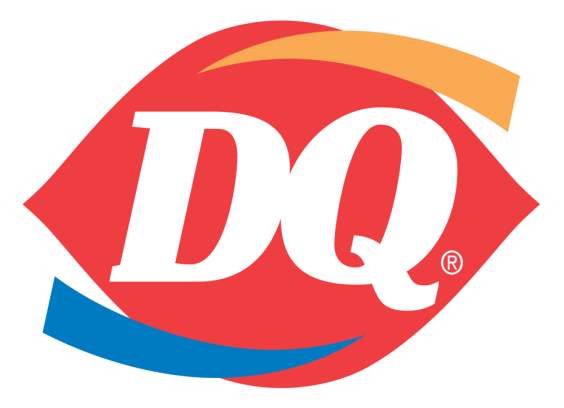 September 17, 2013 the Fitchburg Dairy Queen will donate 20% of all proceeds to Leopold Elementary. The fundraiser starts at 4pm and goes until 10pm.Be sure to stop in and support your school!                 Dairy Queen – Fitchburg, WI          3030 Fish Hatchery Rd.Leopold Elementary DayTuesday, September 17, 2013September 17, 2013 the Fitchburg Dairy Queen will donate 20% of all proceeds to Leopold Elementary. The fundraiser starts at 4pm and goes until 10pm.Be sure to stop in and support your school!                 Dairy Queen – Fitchburg, WI          3030 Fish Hatchery Rd.Leopold Elementary DayTuesday, September 17, 2013September 17, 2013 the Fitchburg Dairy Queen will donate 20% of all proceeds to Leopold Elementary. The fundraiser starts at 4pm and goes until 10pm.Be sure to stop in and support your school!                 Dairy Queen – Fitchburg, WI          3030 Fish Hatchery Rd.Leopold Elementary DayTuesday, September 17, 2013September 17, 2013 the Fitchburg Dairy Queen will donate 20% of all proceeds to Leopold Elementary. The fundraiser starts at 4pm and goes until 10pm.Be sure to stop in and support your school!                 Dairy Queen – Fitchburg, WI          3030 Fish Hatchery Rd.17 de septiembre 2013El 17 de septiembre de 2013, el Fitchburg Dairy Queen donará el 20% de todos los ingresos a Leopold Elementary.  El evento comienza a las 4 pm y va hasta las 10pm.Asegúrese de parar en y apoyar a su escuela! Dairy Queen – Fitchburg, WI3030 Fish Hatchery Rd.17 de septiembre 2013El 17 de septiembre de 2013, el Fitchburg Dairy Queen donará el 20% de todos los ingresos a Leopold Elementary.  El evento comienza a las 4 pm y va hasta las 10pm.Asegúrese de parar en y apoyar a su escuela!             Dairy Queen – Fitchburg, WI3030 Fish Hatchery Rd.17 de septiembre 2013El 17 de septiembre de 2013, el Fitchburg Dairy Queen donará el 20% de todos los ingresos a Leopold Elementary.  El evento comienza a las 4 pm y va hasta las 10pm.Asegúrese de parar en y apoyar a su escuela! Dairy Queen – Fitchburg, WI3030 Fish Hatchery Rd.17 de septiembre 2013El 17 de septiembre de 2013, el Fitchburg Dairy Queen donará el 20% de todos los ingresos a Leopold Elementary.  El evento comienza a las 4 pm y va hasta las 10pm.Asegúrese de parar en y apoyar a su escuela!             Dairy Queen – Fitchburg, WI3030 Fish Hatchery Rd.